	Vadovaudamasi Lietuvos Respublikos vietos savivaldos įstatymo 15 straipsnio 2 dalies 19 punktu ir atsižvelgdama į viešosios įstaigos „Tauragės pirminės sveikatos priežiūros centras" direktoriaus 2023 m. gegužės 8 d. raštą Nr. SD-175 „Dėl patalpų grąžinimo“, Pagėgių savivaldybės taryba n u s p r e n d ž i a: 	1. Pripažinti netekusiu galios Pagėgių savivaldybės tarybos 2022 m. rugpjūčio 29 d. sprendimą Nr. T- 128 „Dėl ilgalaikio materialiojo turto perdavimo valdyti patikėjimo teise viešajai įstaigai „Tauragės pirminės sveikatos priežiūros centras“ nuo 2023 m. liepos 1d.	2. Įpareigoti Pagėgių savivaldybės administracijos direktorių ir viešosios įstaigos „Tauragės pirminės sveikatos priežiūros centras“ direktorių pasirašyti grąžinamo turto perdavimo - priėmimo aktą.	3. Sprendimą paskelbti Pagėgių savivaldybės interneto svetainėje  www.pagegiai.lt.	Šis sprendimas gali būti skundžiamas Lietuvos Respublikos administracinių ginčų komisijos Klaipėdos apygardos skyriui (H. Manto g. 37, 92236 Klaipėda) Lietuvos Respublikos ikiteisminio administracinių ginčų nagrinėjimo tvarkos įstatymo nustatyta tvarka arba Regionų apygardos administracinio teismo Klaipėdos rūmams (Galinio Pylimo g. 9, 91230 Klaipėda) Lietuvos Respublikos administracinių bylų teisenos įstatymo nustatyta tvarka per 1 (vieną) mėnesį nuo sprendimo paskelbimo dienos.	SUDERINTA:Meras                                                                                                               Vaidas BendaravičiusLumpėnų seniūnijos seniūnė, einanti administracijos direktoriaus pareigas                                                   Danguolė Mikelienė      Dokumentų valdymo ir teisės skyriaus vyresnioji specialistė                          Ingrida ZavistauskaitėParengė Laimutė Šegždienė,Turto ir ūkio skyriaus vedėja                                                                                                    Pagėgių savivaldybės tarybos                   veiklos reglamento                   4 priedasSPRENDIMO PROJEKTO “ dėl PAGĖGIŲ SAVIVALDYBĖS TARYBOS 2022 M. rugpjūčio 29 D. SPRENDIMO NR. T-128 „ ilgalaikiomaterialiojo turto perdavimo valdyti patikėjimo teise viešajai įstaigai „tauragės pirminės sveikatos priežiūros centras" Pripažinimo netekusiu galios“ AIŠKINAMASIS RAŠTAS2023-05-11        	1. Projekto rengimą paskatinusios priežastys, parengto projekto tikslai ir uždaviniai.                     Pripažinti netekusiu galios Pagėgių savivaldybės tarybos 2022 m. rugpjūčio 29 d. sprendimą Nr. T- 128 „Dėl ilgalaikio materialiojo turto perdavimo valdyti patikėjimo teise viešajai įstaigai „Tauragės pirminės sveikatos priežiūros centras".	2. Projekto iniciatoriai (institucija, asmenys ar piliečių atstovai) ir rengėjai. Iniciatorius – viešoji įstaiga „Tauragės pirminės sveikatos priežiūros centras“,  rengėjas -  Turto ir ūkio skyriaus vedėja Laimutė Šegždienė, tel. 8 441 70410.      	3. Kaip šiuo metu yra reguliuojami projekte aptarti teisiniai santykiai. Pagėgių savivaldybės administracija gavo viešosios įstaigos "Tauragės pirminės sveikatos priežiūros centras" direktoriaus 2023-05-08 raštą dėl patalpų grąžinimo. Nuo 2023 m. liepos 1d. šiai įstaigai priklausantis GMP skyrius taps pavaldu Greitosios medicinos pagalbos tarnybai  ir poliklinikai patalpos nebus reikalingos.     	 4. Kokios siūlomos naujos teisinio reguliavimo nuostatos, kokių teigiamų rezultatų laukiama.       	5. Galimos neigiamos priimto projekto pasekmės ir kokių priemonių reikėtų imtis, kad tokių pasekmių būtų išvengta:  priėmus sprendimą neigiamų pasekmių nenumatoma.     	6. Kokius galiojančius aktus (tarybos, mero, savivaldybės administracijos direktoriaus)reikėtų pakeisti ir panaikinti, priėmus sprendimą pagal teikiamą projektą: kitų galiojančių aktų keisti ar naikinti nereikės.   	 7. Sprendimo projektui įgyvendinti reikalingos lėšos, finansavimo šaltiniai.  Nereikalinga.    	8. Sprendimo projekto rengimo metu gauti specialistų vertinimai ir išvados. Nėra.    	9. Numatomo teisinio reguliavimo poveikio vertinimo rezultatai. Nėra.   	10. Sprendimo projekto antikorupcinis vertinimas. Nereikalingas.11. Kiti, iniciatoriaus nuomone, reikalingi pagrindimai ir paaiškinimai. sprendimo projektas paruoštas atsižvelgiant į viešosios įstaigos "Tauragės pirminės sveikatos priežiūros centras" direktoriaus 2023-05-08 raštą dėl patalpų grąžinimo.12. Pridedami dokumentai. viešosios įstaigos "Tauragės pirminės sveikatos priežiūros centras" direktoriaus 2023-05-08 raštas "Dėl patalpų grąžinimo"Turto ir ūkio skyriaus vedėja                                                                               Laimutė Šegždienė	Vadovaudamasi Lietuvos Respublikos vietos savivaldos įstatymo 16 straipsnio 2 dalies 26 punktu, Lietuvos Respublikos sveikatos priežiūros įstaigų įstatymo 36 straipsnio 3 dalimi, Pagėgių savivaldybės turto ir valstybės turto valdymo, naudojimo ir disponavimo juo tvarkos aprašo, patvirtinto Pagėgių savivaldybės tarybos 2021 m. kovo 25 d. sprendimu Nr. T-59 „Dėl Pagėgių savivaldybės turto ir valstybės turto valdymo, naudojimo ir disponavimo juo tvarkos aprašo patvirtinimo“, 13 punktu ir atsižvelgdama į viešosios įstaigos „Tauragės rajono pirminės sveikatos priežiūros centras“ 2022 m. rugpjūčio 22 d. raštą Nr. SD-260 „Dėl naujų patalpų suteikimo“, Pagėgių savivaldybės taryba  n u s p r e n d ž i a:1. Perduoti  viešajai įstaigai „Tauragės rajono pirminės sveikatos priežiūros centras“ 2 metams valdyti patikėjimo teise Pagėgių savivaldybei nuosavybės teise priklausantį ilgalaikį materialųjį turtą − patalpas:  Nr. 1-20 (plotas – 27,38 kv. m), Nr. 1-21 (plotas – 17,31 kv. m), Nr. 1-10 (plotas – 4,57 kv. m), Nr. 1-11 (plotas – 9,34 kv. m), su bendro naudojimo patalpomis: 1/3 Nr. 1-8 (plotas − 99,94 kv. m) ir 1/3 Nr. 1-16 (plotas − 54,14 kv. m), iš viso bendras plotas – 109,96 kv. m, esančias pastate, kurio unikalus Nr. 8896-2000-4012, bendras plotas – 1473,93 kv. m, pažymėjimas plane, 2C2p, inventorinės bylos Nr. 22719/496, registro Nr. 44/1372422, kadastro duomenų fiksavimo data 2010-09-09, adresu: Vilniaus g. 48, Pagėgiai.	2. Įpareigoti Pagėgių savivaldybės administracijos direktorių ir viešosios įstaigos „Tauragės rajono pirminės sveikatos priežiūros centras“ direktorių pasirašyti perduodamo turto patikėjimo sutartį ir perdavimo – priėmimo aktą bei grąžinamo turto perdavimo − priėmimo aktą.	3. Sprendimą paskelbti Pagėgių savivaldybės interneto svetainėje www.pagegiai.lt.	Šis sprendimas gali būti skundžiamas Lietuvos administracinių ginčų komisijos Klaipėdos apygardos skyriui (H.Manto g. 37, 92236 Klaipėda) Lietuvos Respublikos ikiteisminio administracinių ginčų nagrinėjimo tvarkos įstatymo nustatyta tvarka arba Regionų apygardos administracinio teismo Klaipėdos rūmams (Galinio Pylimo g. 9, 91230 Klaipėda) Lietuvos Respublikos administracinių bylų teisenos įstatymo nustatyta tvarka per 1 (vieną) mėnesį nuo sprendimo paskelbimo ar įteikimo suinteresuotiems asmenims dienos.Savivaldybės meras			                                    Vaidas Bendaravičius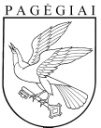 Pagėgių savivaldybės tarybasprendimas PAGĖGIŲ SAVIVALDYBĖS TARYBOS 2022 M. rugpjūčio 29 D. SPRENDIMO NR. T-128 „DĖL ilgalaikio materialiojo turto perdavimo valdyti patikėjimo teise viešajai įstaigai  „tauragės pirminės sveikatos priežiūros centras“ Pripažinimo netekusiu galios2023 m. gegužės 11 d. Nr. T1-101Pagėgiai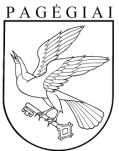 Pagėgių savivaldybės tarybasprendimasdėl ILGALAIKIO MATERIALIOJO TURTO perdavimo valdyti patikėjimo teise VIEŠAJAI ĮSTAIGAI „TAURAGĖS RAJONO PIRMINĖS SVEIKATOS PRIEŽIŪROS CENTRas“2022 m. rugpjūčio 29 d. Nr. T-128Pagėgiai